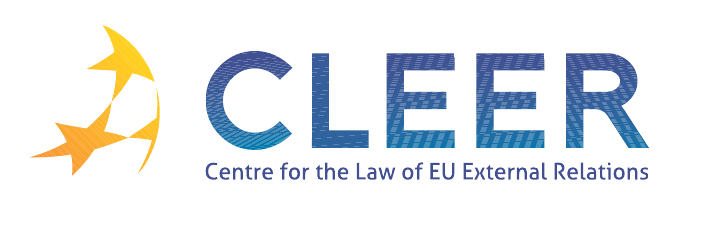 News Service weeks 11-13/2012(12 March – 1 April 2012)EU ENLARGEMENTEUROPEAN NEIGHBOURHOOD POLICYEU – WIDER EUROPETRADEEU - WTOCFSPCSDPAVATION POLICYDEVELOPMENT AND COOPERATIONEXTERNAL DIMENSION OF AFSJEU – MIDDLE EASTEU – KOREAEVENTSEdited by Linda Krӕmer & Dr. Tamara Takács14 MarchEuropean Parliament resolutions: support for Iceland to join the EU, call for date to start accession talks with Macedonia and concern at limited progress of Bosnia and Herzegovina 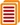 15 MarchStart of the High Level Accession Dialogue with the government of Macedonia 22 MarchCommissioner Füle and Prime Minister Lukšić of Montenegro on keeping up the speed of accession process 28 MarchCommissioner Füle in European Parliament debate on Serbia’s European integration process 28 MarchCommissioner Füle in European Parliament debate on the resolution on Montenegro’s progress report 28 MarchCommissioner Füle in European Parliament on renewed efforts to bring the process forward for Turkey 30 MarchSecond meeting of the accession conference with Iceland at deputy level 30 MarchEuropean Parliament to welcome Croatian “observer” members 19 MarchCommissioner Füle on more intense cooperation with Algeria 23 MarchCouncil Decision 2012/170/CFSP amending Decision 2010/573/CFSP concerning restrictive measures against the leadership of the Transnistrian region of Moldova 23 MarchCouncil conclusions on Belarus  Factsheet on the EU and Belarus  Council implementing Regulation 265/2012/EU implementing Article 8a(1) of Regulation 765/2006/EC concerning restrictive measures in respect of Belarus  28 MarchCommissioner Füle officially launches Kosovo feasibility study on Stability and Association Agreement 29 MarchCommissioner Füle launches European dialogue on modernisation in Belarus  30 MarchEU and Ukraine initial text to Association Agreement, including deep and comprehensive free trade area 16 MarchEuro area statistics on external trade deficit 7.6 billion euro 22 MarchCommissioner De Gucht on EU-US cooperation for recovery at AmCham EU Transatlantic Conference 26 MarchCouncil approves conclusion of Euro-Mediterranean convention on preferential rules of origin 28 MarchInternational Trade Committee of the European Parliament rejects ACTA referral to the ECJ 29 MarchEU-ASEAN meeting set to strengthen trade and investment relations with South-East Asia 30 MarchAgreement between EU and Georgia on the protection of geographical indications of agricultural products and foodstuffs 31 MarchEU and Vietnam move closer to starting trade negotiations 12 MarchWTO finds that Boeing received billions in illegal subsidies from the US 13 MarchEU challenges China’s rare earth export restrictions after WTO ruled in favour of EU against China’s export restraints on raw materials 13 MarchCouncil Decision 20012/149/CFSP amending Decision 2010/638/CFSP concerning restrictive measures against the Republic of Guinea  15 MarchCouncil Decision 2012/152/CFSP amending Decision 2010/413/CFSP concerning restrictive measures against Iran 19 MarchCouncil Decision 2012/158/CFSP amending Decision 2011/173/CFSP concerning restrictive measures in view of the situation in Bosnia and Herzegovina 23 MarchCouncil tightens sanctions against Iran  Council Decision 2012/169/CFSP amending Decision 2010/413/CFSP concerning restrictive measures directed against Iran 28 MarchThe EU deploys an expert team for the by-elections in Myanmar ECJ JudgmentECJ judgment on restrictive measures against Myanmar (sanctions cannot be applied to natural persons solely on grounds of family connections)   Full version of the judgment 22 MarchCouncil Conclusions on pooling and sharing of military capabilities 23 MarchCouncil Decision 2012/174/CFSP amending Joint-Action 2008/851/CFSP on a European Union military operation to contribute to the deterrence, prevention and repression of acts of piracy and armed robbery off the Somali coast 23 MarchCouncil Decision 2012/173/CFSP on the activation of the EU Operations Center for the Common Security and Defence Policy missions and operation in the Horn of Africa 23 MarchCouncil extends EU counter-piracy operation Atalanta EU Security and Defence newsNewsletter Issue 59 22 MarchEU-Israel aviation agreement; Israel joins Europe in aviation 22-23 MarchCouncil conclusions on Sahel 23 MarchEU suspends development aid to Mali 23 MarchCommission’s response to the food crisis and long-term food insecurity in the Sahel region 26 MarchLetter from South Sudan on accession to the revised Cotonou Partnership Agreement 28 MarchEU development cooperation with Vietnam European Court of AuditorsReportSpecial report on effectiveness of European Union development aid for food security in sub-Saharan Africa  Full report Press PackEU actions in Somalia 13 MarchOmbudsman investigates Frontex’s fundamental rights implementation 23 MarchThe number of asylum applicants registered in the EU27 rose to 301,000 in 2011 29 MarchDecision 281/2012/EU amending Decision 573/2007/EC establishing the European Refugee Fund for the period 2008-2013 as part of the general programme “Solidarity and Management of Migration flows” 30 MarchCommission moves to boost social security rights for people migrating to and from the EU 12 MarchMiddle East Quartet statement 23 MarchCouncil conclusions on Syria 23 MarchCouncil tightens EU sanctions against Syrian regime  27 MarchKorea-EU Summit statistics on EU27 deficit of 4 billion euro in 2011 28 MarchKorea-EU Summit joint press statement 19 April ‘The experiences of the Polish presidency of the Council of the EU in the field of EU external relations’, Presentation organised by T.M.C. Asser Instituut, CLEER, and the Embassy of the Republic of Poland in The Hague, NL 10-11 May‘One year after the Arab Spring: the EU’s relations with the Southern-Mediterranean’, Conference organised by CLEER, Universidad Pablo de Olavide and the T.M.C. Asser Instituut, Seville, Spain 25 May‘Human rights and EU crisis management operations: a duty to respect and to protect?’ workshop organised by T.M.C. Asser Instituut, CLEER and NLDA, The Hague, NL 19 June‘Legal approximation and application of EU law in the Eastern neighbourhood of Europe’, Conference organised by Gent University and CLEER, Ghent, BE 